Data atualização:22/10/2021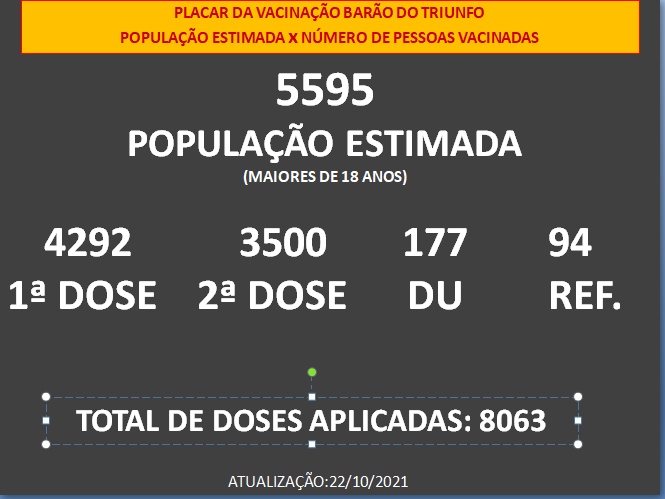 Grupo PrioritárioEstimativa Populacional1ª dose2ª doseDose ÚnicaDose ReforçoPessoas de 60 anos ou mais institucionalizadas00000População Indígena em terras indígenas demarcadas00000Trabalhadores de Saúde que atuam em Serviços de Saúde107107112030Pessoas de 80 anos ou mais130119123042Pessoas de 75 a 79 anos134115111012Pessoas de 70 a 74 anos176218219006Pessoas de 65 a 69 anos275301304003Pessoas de 60 a 64 anos366350353003Pessoas de 50 a 59 anos9368267641006Pessoas de 40 a 49 anos10458137284810Pessoas de 30 a 39 anos107164849011607Pessoas de 20 a 29 anos12417503680204Pessoas de 18 a 19 anos2211524000Pessoas de 12 a 17 anos c/ Comorbidade e 15 anos sem comorbidade-FASE VIGENTE--2592500Pessoas em Situação de Rua00000Trabalhadores de Força de Segurança e Salvamento08070900Comorbidades77049947500Trabalhadores da Educação---7778010Pessoas com Deficiência Institucionalizadas00000Pessoas com Deficiência Permanente Severa3764544004Quilombola, Povos e Comunidades Tradicionais Ribeirinhas00000 Caminhoneiros e Trabalhadores de Transporte Coletivo Rodoviário e Ferroviário de Passageiros601205900